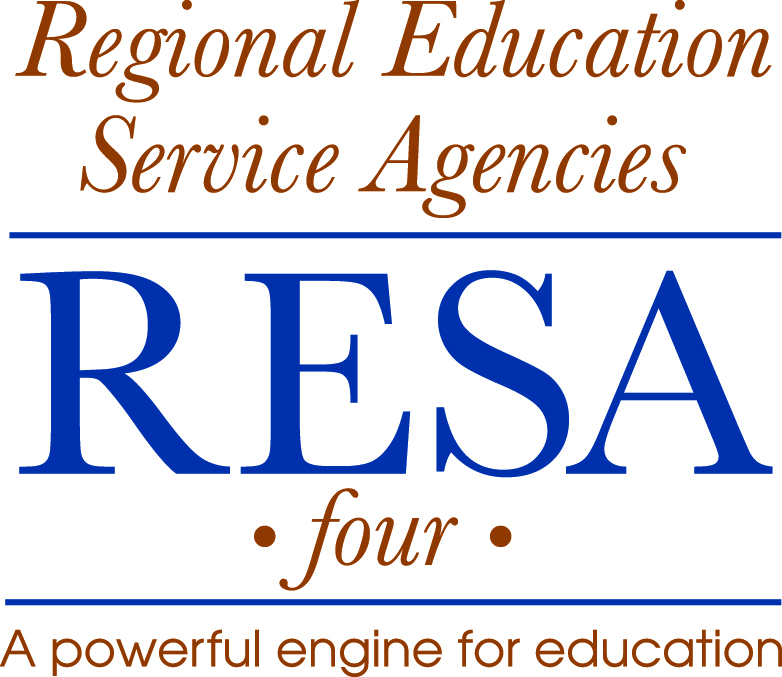 Session Title  Location DateSignatureSignaturePrinted NameSchool / CountyEmail@k12.wv.us@k12.wv.us@k12.wv.us@k12.wv.us@k12.wv.us@k12.wv.us@k12.wv.us@k12.wv.us@k12.wv.us@k12.wv.us@k12.wv.us@k12.wv.us@k12.wv.us@k12.wv.us@k12.wv.us@k12.wv.us@k12.wv.us@k12.wv.us@k12.wv.us@k12.wv.us@k12.wv.us@k12.wv.us@k12.wv.us@k12.wv.us@k12.wv.us@k12.wv.us@k12.wv.us@k12.wv.us@k12.wv.us@k12.wv.us@k12.wv.us@k12.wv.us@k12.wv.us@k12.wv.us@k12.wv.us@k12.wv.us@k12.wv.us@k12.wv.us@k12.wv.us@k12.wv.us